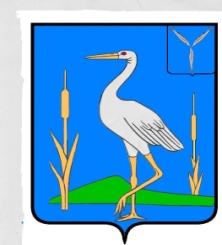 АДМИНИСТРАЦИЯБОЛЬШЕКАРАЙСКОГО МУНИЦИПАЛЬНОГО ОБРАЗОВАНИЯ РОМАНОВСКОГО МУНИЦИПАЛЬНОГО РАЙОНА  САРАТОВСКОЙ  ОБЛАСТИПОСТАНОВЛЕНИЕ№32от 27.05.2019 годас. Большой КарайОб утверждении       муниципальной  и  программы «Повышение   безопасности   дорожного  движения    в  Большекарайском  муниципальном образовании  Романовского           муниципального              района   в 2019 году»	На основании  Устава  Большекарайского  муниципального образования Романовского муниципального района, в целях снижения уровня аварийности на дорожно-уличной сети ПОСТАНОВЛЯЮ:  1. Утвердить муниципальную программу «Повышение безопасности дорожного движения в Большекарайском муниципальном образовании Романовского муниципального района в 2019 году» согласно приложению.         2. Контроль за исполнением настоящего постановления возложить на  главу Большекарайского муниципального образования. Глава  Большекарайскогомуниципального образования                                      Н.В.СоловьеваПриложение к постановлению                                                                                    администрации Большекарайского                                                                                муниципального образования  от  27.05.2019 года №32Муниципальная программа«Повышение безопасности дорожного движенияв Большекарайском муниципальном образовании Романовского муниципального района   в  2019 году»1. Содержание проблемы и обоснованиенеобходимости ее решения 	Решение проблемы обеспечения безопасности дорожного движения, приобретшей в последнее десятилетие особую остроту в связи с несоответствием существующей дорожно-транспортной инфраструктуры потребностям общества в безопасном дорожном движении, недостаточной эффективностью функционирования системы обеспечения безопасности дорожного движения, крайне низкой дисциплиной участников дорожного движения – и все это на фоне неуклонного роста уровня смертности и травматизма людей вследствие дорожно-транспортных происшествий – относятся к наиболее приоритетным задачам страны		Разработка муниципальной программы с целью реализации государственной политики в области обеспечения безопасности дорожного движения, направленная на сокращение количества дорожно-транспортных происшествий и снижение ущерба от этих происшествий, регламентируется статьей 10 Федерального закона «О безопасности дорожного движения».	В первую очередь необходимо сконцентрировать ресурсы на снижение рисков возникновения ДТП, совершаемых по причине «человеческого фактора», путем повышения правового сознания  участников дорожного движения и формирование у них стереотипов безопасного поведения на дорогах. При  этом концентрацию ресурсов  недостаточно ограничивать рамками основной деятельности контрольно-надзорных органов, необходимо дополнительное направление целевых средств на проведение широкомасштабных профилактических акций  «Внимание, дети!», «Внимание пешеход!»,  размещение тематической наружной рекламы в общественных местах.            В  2018  году  на территории Большекарайского муниципального образования  осуществлялась реализация мероприятий программы по повышению безопасности дорожного движения  в Большекарайском муниципальном образовании Романовского муниципального  района Саратовской области.     В настоящее время проблемы, связанные с обеспечением БДД, по-прежнему актуальны и требуют незамедлительного решения.     Низкое правовое сознание участников дорожного движения и отсутствие у них стереотипов безопасного поведения на дорогах приводит к увеличению количества ДТП, совершаемых по причине «человеческого фактора». Также наблюдается увеличение количества ДТП, происходящих по техническим причинам, ввиду значительного износа транспортных средств. Не совершенство систем организации, управления и контроля дорожного движения, а также наличие рисков возникновения тяжких последствий от ДТП приводят к увеличению ДТП и следовательно количеству лиц, погибших и пострадавших в их результате.Утверждение муниципальной программы «Повышение безопасности дорожного движения в Большекарайском  муниципальном образовании Романовского муниципального  района на 2019 год» позволит обеспечить успешную реализацию политики, направленной на сокращение ДТП и количества лиц, погибших и пострадавших в их результате, что повлечет за собой сокращение экономического ущерба от автомобильных аварий и социальную стабильность в обществе, как в текущем периоде времени, так и в обозримом будущем.2. Цели и задачи Программы, сроки и этапы её реализацииЦелью Программы является сокращение  количества лиц, погибших в результате ДТП. 2.1.  Условиями достижения целей Программы является решение следующих задач:- повышение правового сознания участников дорожного движения и формирование у        них стереотипов безопасного поведение на дорогах;- сокращение возникновения ДТП, совершаемых по причине «человеческого фактора;- сокращение возникновения ДТП, происходящих по техническим причинам;- сокращение возникновения ДТП, происходящих по причинам не совершенствования            систем организации, управления и контроля дорожного движения; - снижение рисков возникновения тяжких последствий от ДТП.2.2.  В целях реализации раздела «Доступная среда» утв. Постановлением Правительства РФ от 01.12.2015г.№1297 « Об утверждении государственной Программы РФ «Доступная среда» на 2011-2020годы» муниципальная Программа «Повышение безопасности дорожного движения в Большекарайском муниципальном образовании Романовского муниципального района  в  2019 году»  направлена на решение следующих задач:-обратить внимание участников дорожного движения на необходимость вежливого и корректного отношения к людям с ограниченными возможностями -проведение разъяснительной работы с общественностью, в которой рассказывается о правах инвалидов-участников дорожного движения-проведение мероприятий с детьми инвалидами о правилах поведения на дорогах-оказание информационной и консультативной поддержки с целью повышения безопасности дорожного движения для граждан с ограниченными возможностямиРеализация Программы осуществляется в 2019 году.3. Ресурсное обеспечение ПрограммыИсполнители программных мероприятий ежемесячно (не позднее 5 числа месяца, следующего за отчетным), ежеквартально (не позднее 10 числа месяца, следующего за отчетным), и ежегодно (до 20 января каждого года) представляют информацию о результатах реализации соответствующих мероприятий Программы за отчетный период времени в комиссию по обеспечению безопасности дорожного движения.	Комиссия по обеспечению безопасности дорожного движения  рассматривает вопрос о ходе выполнения Программы.4. Организация управления реализацией Программы и контроль над ходом ее выполнения     Управление реализаций Программы осуществляет муниципальный заказчик Программы - администрация Большекарайского муниципального образования Романовского муниципального района.Муниципальный заказчик Программы с учетом выделяемых на реализацию Программы финансовых средств  ежегодно уточняет затраты по мероприятиям Программы, оценочные показатели и состав исполнителей.     Контроль над ходом реализации мероприятий Программы осуществляется главой муниципального образования, комиссией по безопасности дорожного движения.     Муниципальный заказчик Программы осуществляет координацию деятельности исполнителей Программы, обеспечивая их согласованные действия по реализации программных мероприятий, а также целевому использованию средств местного бюджета, подготавливает и предоставляет в установленном порядке бюджетную справку на финансирование мероприятий на очередной финансовый год.5. Оценка эффективности социально-экономических последствий реализации Программы	Условием достижения цели и задач Программы является сокращение в 2019 году количества лиц, погибших в ДТП.  Реализация программных мероприятий создаст определенные условия для снижения уровня травматизма людей в дорожно-транспортных происшествиях, особенно в трудоспособном и детском возрасте, что влечет за собой сокращение экономического ущерба от автомобильных аварий и социальную стабильность в обществе, как в текущем периоде времени, так и в обозримом будущем.	Расчеты  социально-экономической  эффективности  реализации мероприятий по снижению уровня аварийности на автомобильном транспорте выполнены в соответствии с методикой оценки и расчета нормативов социально-экономического ущерба от ДТП (Р-03112199-0502-00).	Реальное снижение социально-экономического ущерба будет значительно больше, так как в приведенном расчетном показателе величины ущерба не учитываются косвенные убытки:	ущерб от повреждения грузов и последующего простоя при ремонте автотранспортных  средств;	расходы, связанные с расследованием ДТП и возмещение убытков;	невостребованная часть страхового возмещения за транспортное средство;	ущерб от повреждения дорожных сооружений.	Всего за период реализации Программы количество погибших в ДТП планируется сократить на 2 человека.  6. Система (перечень) программных мероприятийПроведение широкомасштабных профилактических мероприятий, направленных на укрепление дисциплины участников дорожного движения (тыс. руб.)Создание информационно-пропагандистской продукции , размещение информационных материалов в СМИ по вопросам БДД. Организация и размещение наружной рекламы в общественных местах          (тыс. руб.)Приложение № 3 к муниципальной программе «Повышение безопасности дорожного движения  в Большекарайском муниципальном образовании Романовскогомуниципального района в 2019  году»Развитие системы маршрутного ориентирования на улично-дорожной сети населенных пунктов муниципального образования (обустройство дорожной сети дорожными ограждениями и знаками, устройство искусственных неровностей, нанесение дорожной разметки)                                                                                                                     (тыс. руб.)Наименование Программы  - муниципальная Программа «Повышение безопасности дорожного движения в Большекарайском муниципальном образовании Романовского муниципального района  в  2019 году» (далее – Программа)Основание для разработки Программы - Федеральный закон «О безопасности дорожного движения».Муниципальный заказчик Программы- администрация Большекарайского муниципального образования  Романовского муниципального районаОсновные разработчики Программы - администрация Большекарайского муниципального образования Романовского муниципального района, отдел внутренних дел  Романовского района (по согласованию), отдел образования  Романовского муниципального района ( по согласованию), МУЗ «ЦРБ Романовского района» (по согласованию), администрация Романовского муниципального района  (по согласованию).Цели и задачи Программы, оценочные показатели- целью Программы является сокращение в 2019 году количества лиц,  погибших в результате дорожно–транспортных происшествий (далее ДПП); Задачи Программы:- снижение рисков возникновения тяжких последствий от ДТП;- повышение правового сознания участников дорожного движения и формирование у них стереотипов безопасного поведения на дорогах;- сокращение возникновения ДТП, совершаемых по причине «человеческого фактора;- сокращение возникновения ДТП, происходящих по техническим причинам;- сокращение возникновения ДТП, происходящих по причине не совершенствования систем организации, управления и контроля дорожного движения.-создание условий ,способствующих интеграции инвалидов в обществе ,и повышению уровня их жизни.Важнейшие оценочные показатели- важнейшие показатели Программы:сокращение количества лиц, погибших в результате ДТП;снижение транспортного риска;снижение социального риска Сроки  и этапы реализации Программы2019 год, Исполнители основных мероприятий Программы-  администрация Большекарайского муниципального образования Романовского муниципального района, отдел внутренних дел Романовского района (по согласованию), отдел образования романовского муниципального района ( по согласованию), МУЗ «ЦРБ Романовского района» ( по согласованию), администрация Романовского муниципального района (по согласованию)Объемы и источники финансирования Программы- общий объем финансирования мероприятий Программы составит:из местного бюджета (прогнозно) - 3.0 тыс. руб.,Ожидаемые конечные результаты реализации Программы- сокращение количества лиц, погибших в результате ДТП. Система организации контроля над исполнением Программы- контроль над выполнением мероприятий Программы осуществляется: -главой  Большекарайского муниципального образования;- комиссией по обеспечению безопасности дорожного движения.	№ п/пНаименование программных мероприятийСрок исполнениягодыОбъем финансированияМестный бюджет тыс. руб.Ответственные заисполнениеОжидаемые результатыI. Снижение рисков  возникновения ДТП, совершаемых по причине «человеческого фактора», повышение правового сознания участников дорожного движения и формирования у них стереотипов безопасного поведения на дорогахI. Снижение рисков  возникновения ДТП, совершаемых по причине «человеческого фактора», повышение правового сознания участников дорожного движения и формирования у них стереотипов безопасного поведения на дорогахI. Снижение рисков  возникновения ДТП, совершаемых по причине «человеческого фактора», повышение правового сознания участников дорожного движения и формирования у них стереотипов безопасного поведения на дорогахI. Снижение рисков  возникновения ДТП, совершаемых по причине «человеческого фактора», повышение правового сознания участников дорожного движения и формирования у них стереотипов безопасного поведения на дорогахI. Снижение рисков  возникновения ДТП, совершаемых по причине «человеческого фактора», повышение правового сознания участников дорожного движения и формирования у них стереотипов безопасного поведения на дорогахI. Снижение рисков  возникновения ДТП, совершаемых по причине «человеческого фактора», повышение правового сознания участников дорожного движения и формирования у них стереотипов безопасного поведения на дорогахI. Снижение рисков  возникновения ДТП, совершаемых по причине «человеческого фактора», повышение правового сознания участников дорожного движения и формирования у них стереотипов безопасного поведения на дорогах1.1.Проведение широкомасштабных профилактических мероприятий, направленных на укрепление дисциплины участников дорожного  движения (Приложение № 1 к Программе)20190,60,6ГИБДД по Романовскому району (по согласованию) администрация Большекарайского муниципального образования Романовского муниципального района, отдел образования администрации Романовского муниципального района(по согласованию)Предупреждение опасного поведения и формирование у участников дорожного движения стереотипов безопасного поведения на дорогах1.1.Проведение широкомасштабных профилактических мероприятий, направленных на укрепление дисциплины участников дорожного  движения (Приложение № 1 к Программе)Итого:0,60,6ГИБДД по Романовскому району (по согласованию) администрация Большекарайского муниципального образования Романовского муниципального района, отдел образования администрации Романовского муниципального района(по согласованию)Предупреждение опасного поведения и формирование у участников дорожного движения стереотипов безопасного поведения на дорогах1.2. Организация и размещение тематической наружной рекламы в общественных местах (Приложение № 2)20190,40,4Администрация Большекарайского муниципального образования Романовского муниципального района, отделение ГИБДД по Романовскому району (по согласованию)Предупреждение опасного поведения и формирование у участников дорожного движения стереотипов безопасного поведения на дорогах1.2. Организация и размещение тематической наружной рекламы в общественных местах (Приложение № 2)Итого:0,40,4Администрация Большекарайского муниципального образования Романовского муниципального района, отделение ГИБДД по Романовскому району (по согласованию)Предупреждение опасного поведения и формирование у участников дорожного движения стереотипов безопасного поведения на дорогахИтого по разделу по годам:Итого по разделу по годам:20191,01,0Итого по разделу:Итого по разделу:1,01,02. Сокращение возникновения ДТП, происходящих по причинам не совершенствования систем организации, управления и контроля дорожного движения2. Сокращение возникновения ДТП, происходящих по причинам не совершенствования систем организации, управления и контроля дорожного движения2. Сокращение возникновения ДТП, происходящих по причинам не совершенствования систем организации, управления и контроля дорожного движения2. Сокращение возникновения ДТП, происходящих по причинам не совершенствования систем организации, управления и контроля дорожного движения2. Сокращение возникновения ДТП, происходящих по причинам не совершенствования систем организации, управления и контроля дорожного движения2. Сокращение возникновения ДТП, происходящих по причинам не совершенствования систем организации, управления и контроля дорожного движения2. Сокращение возникновения ДТП, происходящих по причинам не совершенствования систем организации, управления и контроля дорожного движения         20192.1Развитие системы  маршрутного ориентирования на автомобильных дорогах района(Приложение № 3)20192,02,0Администрация Большекарайского муниципального образования Оптимизация маршрутов движения, снижение риска возникновения ДТП, исключение возможности выезда транспортных средств на встречную полосу движения, а также выхода пешеходов на проезжую часть2.1Развитие системы  маршрутного ориентирования на автомобильных дорогах района(Приложение № 3)         20192,02,0Администрация Большекарайского муниципального образования Оптимизация маршрутов движения, снижение риска возникновения ДТП, исключение возможности выезда транспортных средств на встречную полосу движения, а также выхода пешеходов на проезжую частьИтого по разделу по годамИтого по разделу по годам20192,02,0Итого по разделу:Итого по разделу:1,02,0Итого по программеИтого по программе3,03,0Итого по годам:Итого по годам:20193,03,0Приложение № 1 к муниципальной  программе «Повышение безопасности дорожного движения в Большекарайском муниципальном образовании Романовского муниципального района   в 2019 году»2019 год2019 год2019 годОперации:«Внимание, дети!», «Внимание пешеход!» и др. (организация, изготовление буклетов, листовок, размещение информации)0.4Акции: «Велопробег» и др. (организация, изготовление листовок, приобретение призов) 0.2Итого:0.6 ( средства местного бюджета)Приложение № 2 к  муниципальной программе«Повышение безопасности дорожного движения в Большекарайском муниципальном образовании Романовского муниципального района в 2019 году»2019 год2019 годЗакупка печатных изданий по безопасности дорожного движения0.4Итого по программе:0.4( средства местного бюджета)Наименование мероприятий 2019 год2019 год2019 год2019 год2019 год2019 год2019 годНаименование мероприятий КоличествоОбъем финансирования(тыс. руб.)Объем финансирования(тыс. руб.)Наименование мероприятий Количествовсего, в том числеместный бюджет (прогнозно)Дорожные знаки и аншлаги (щиты), шт.555552,02,0Пешеходные зоны (тротуары) кв.м.2,02,0Искусственные неровности--Итого:2,02,0Итого по программе:2,0     ( средства местного бюджета)2,0     ( средства местного бюджета)2,0     ( средства местного бюджета)2,0     ( средства местного бюджета)2,0     ( средства местного бюджета)2,0     ( средства местного бюджета)2,0     ( средства местного бюджета)